Σήμερα, Δευτέρα, 26 Σεπτεμβρίου 2022 στο 18ο Δημοτικό Σχολείο Καρδίτσας πραγματοποιήθηκαν εκδηλώσεις με τίτλο « Μια καλημέρα είναι αυτή πες την και σ’άλλη γλώσσα» στο πλαίσιο του εορτασμού της Ευρωπαϊκής Ημέρας Γλωσσών. Οι μαθητές/τριες με την ενθάρρυνση και καθοδήγηση των εκπαιδευτικών Παπαδοπούλου Αγγελικής ΠΕ06, Πλεξίδα Αθανασίας ΠΕ06, Λούπα Ευριδίκης ΠΕ70, Μαργώνη Λίνας ΠΕ91 και Διψάνα Αλεξάνδρας ΠΕ08 είπαν «καλημέρα» σε 51 ευρωπαϊκές γλώσσες και έπαιξαν παιχνίδια γνώσεων και μουσικοκινητικά στο προαύλιο του σχολείου. Κατά τη διάρκεια της μέρας δημιούργησαν επίσης κατασκευές με γνώμονα πάντα τον σεβασμό στη γλωσσική πολυμορφία και πολυφωνία που χαρακτηρίζει την Ευρώπη. Το μήνυμα που δόθηκε στους/στις μαθητές/τριες είναι ότι οι γλώσσες είναι διασκεδαστικές και ανοίγουν πόρτες σε νέες φιλίες, νέους πολιτισμούς και νέες ευκαιρίες. Αυτή είναι η πρώτη από μία σειρά δράσεων που θα υλοποιούνται τη φετινή σχολική χρονιά στο σχολείο στο πλαίσιο του νέου εγκεκριμένου προγράμματος Erasmus+ KA122 με θέμα «Καλλιεργώντας κοινωνικές δεξιότητες των μαθητών/τριών σε ένα δημοκρατικό σχολείο χωρίς αποκλεισμούς».	 Εκ της Διευθύνσεως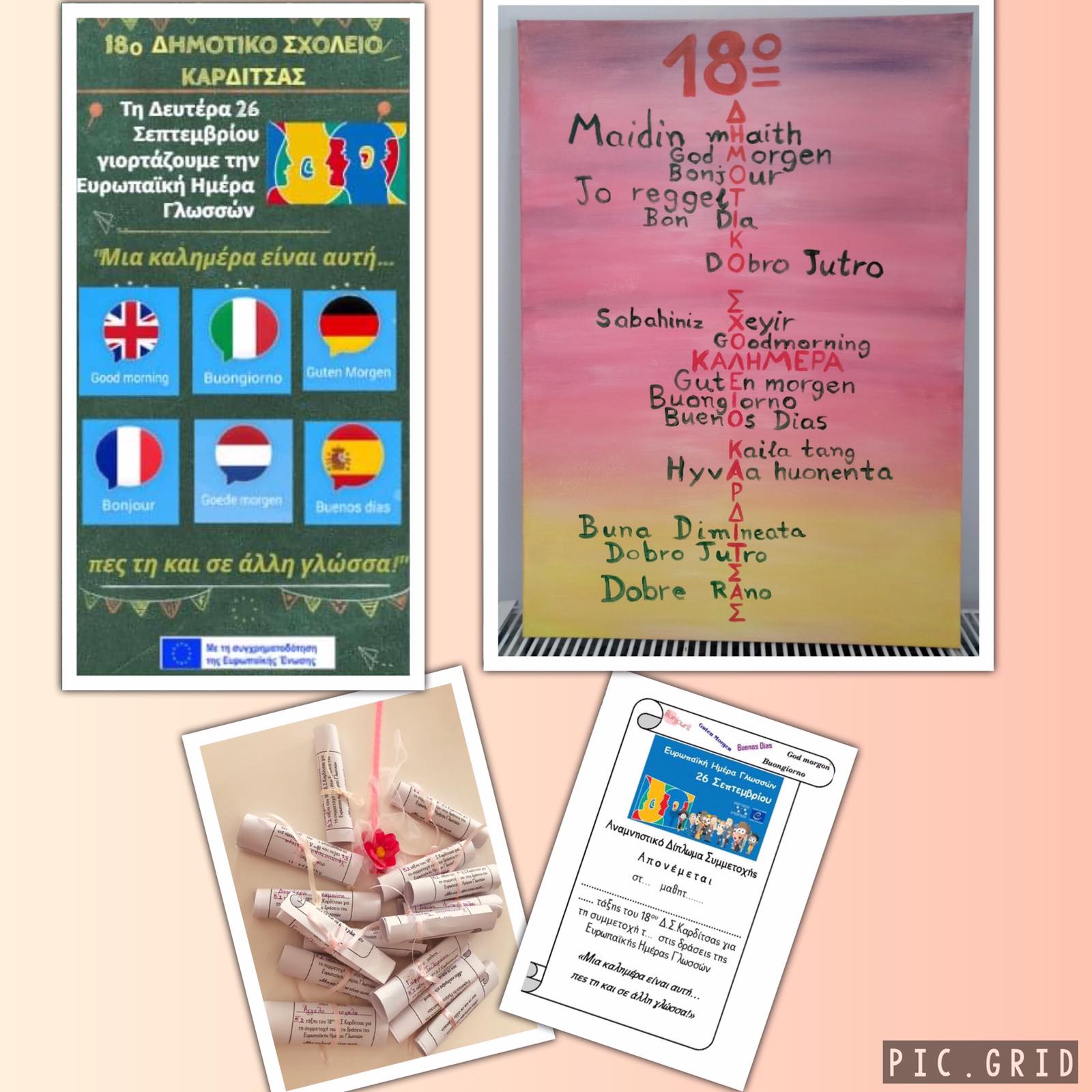 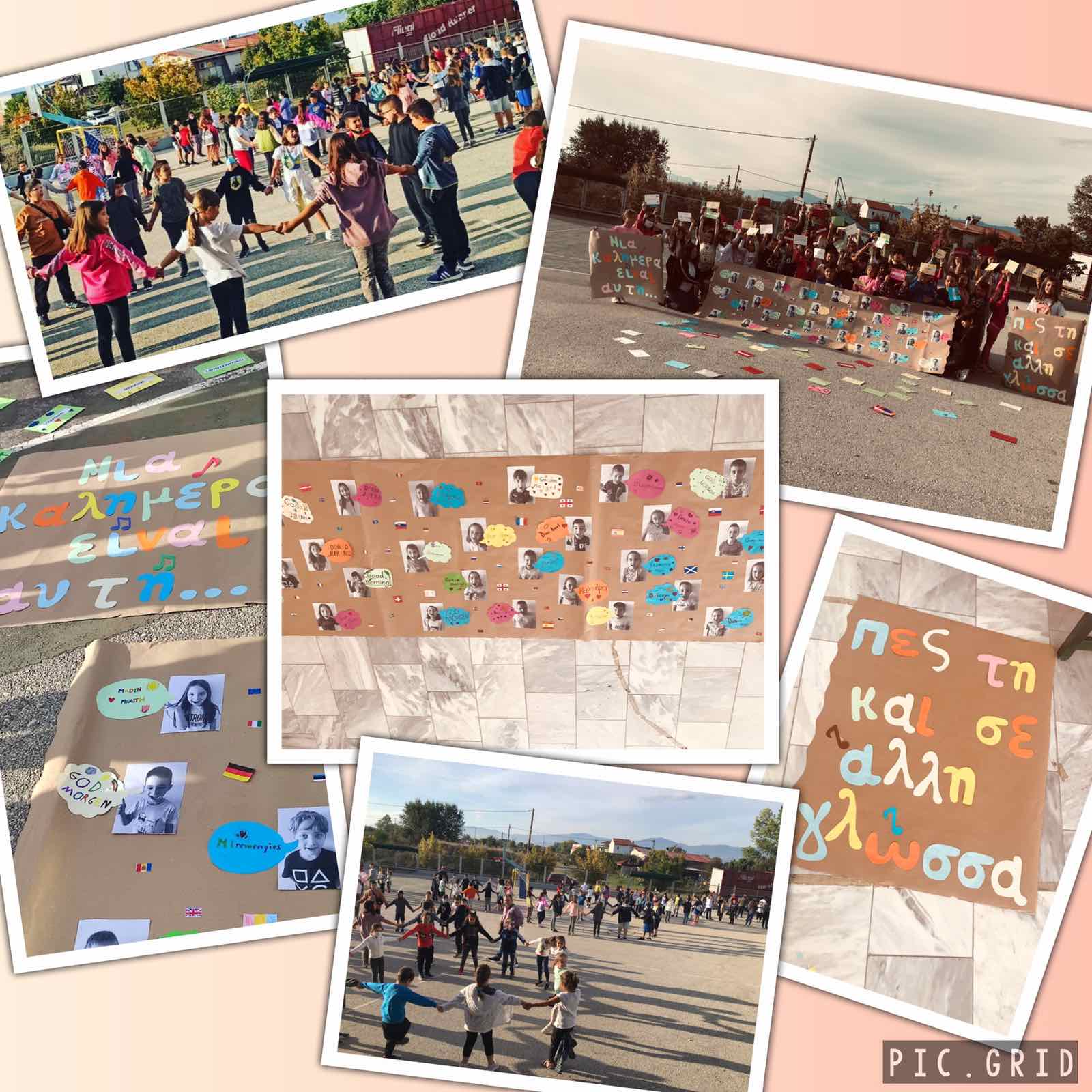 